ОПИСАНИЕОСНОВНОЙ ОБРАЗОВАТЕЛЬНОЙ ПРОГРАММЫВЫСШЕГО ОБРАЗОВАНИЯМосква 20151. ХАРАКТЕРИСТИКА ПРОФЕССИОНАЛЬНОЙ ДЕЯТЕЛЬНОСТИ ВЫПУСКНИКА ОБРАЗОВАТЕЛЬНОЙ ПРОГРАММЫ МАГИСТРАТУРЫ ПО НАПРАВЛЕНИЮ ПОДГОТОВКИ 38.04.021.1. Область профессиональной деятельности выпускникаОбласть профессиональной деятельности магистров включает:управленческую деятельность в организациях любой организационно-правовой формы, в которых выпускники работают в качестве исполнителей или руководителей в различных службах аппарата управления;управленческую деятельность в органах государственного и муниципального управления;предпринимательскую и организационную деятельность в структурах, в которых выпускники являются предпринимателями, создающими и развивающими собственное дело;научно-исследовательскую деятельность в научных организациях, связанных с решением управленческих проблем;научно-исследовательскую и преподавательскую деятельность в образовательных организациях высшего образования и организациях дополнительного профессионального образования.1.2. Объекты профессиональной деятельности выпускникаОбъектами профессиональной деятельности магистров являются:процессы управления организациями различных организационно-правовых форм;процессы государственного и муниципального управления;научно-исследовательские процессы.1.3. Виды профессиональной деятельности выпускникаМагистр по направлению подготовки 38.04.02 Менеджмент готовится к следующим видам профессиональной деятельности:организационно-управленческая;аналитическая;научно-исследовательская.1.4. Задачи профессиональной деятельности выпускникаМагистр по направлению подготовки 38.04.02 Менеджмент должен решать следующие профессиональные задачи в соответствии с видами профессиональной деятельности:организационно-управленческая:разработку стратегий развития организации и их отдельных подразделений;руководство подразделениями предприятий и организаций различных форм собственности, органов государственной и муниципальной власти;аналитическая деятельность:поиск, анализ и оценка информации для подготовки и принятия управленческих решений;анализ существующих форм организации и процессов управления, разработка и обоснование предложений по совершенствованию;проведение оценки эффективности проектов с учетом фактора неопределенности;научно-исследовательская деятельность:организация проведения научных исследований: определение заданий для групп и отдельных исполнителей, выбор инструментария исследований, анализ их результатов, сбор, обработка, анализ и систематизация информации по теме исследования, подготовка обзоров и отчетов по теме исследования;разработка моделей исследуемых процессов, явлений и объектов, относящихся к сфере профессиональной деятельности, оценка и интерпретация полученных результатов;выявление и формирование актуальных научных проблем;подготовка обзоров, отчетов и научных публикаций.2. КОМПЕТЕНЦИИ ВЫПУСКНИКА ОБРАЗОВАТЕЛЬНОЙ ПРОГРАММЫ МАГИСТРАТУРЫ ПО НАПРАВЛЕНИЮ ПОДГОТОВКИ 38.04.02, ФОРМИРУЕМЫЕ В РЕЗУЛЬТАТЕ ЕЕ ОСВОЕНИЯ Результаты освоения образовательной программы магистратуры определяются приобретаемыми выпускником компетенциями, то есть его способностью применять знания, умения и личные качества в соответствии с задачами профессиональной деятельности.2.1. В результате освоения образовательной программы магистратуры выпускник должен обладать следующими общекультурными компетенциями (ОК):способностью к абстрактному мышлению, анализу, синтезу (ОК-1);готовностью действовать в нестандартных ситуациях, нести социальную и этическую ответственность за принятые решения (ОК-2);готовностью к саморазвитию, самореализации, использованию творческого потенциала (ОК-3).2.2. В результате освоения образовательной программы магистратуры выпускник должен обладать следующими общепрофессиональными компетенциями (ОПК):готовностью к коммуникации в устной и письменной формах на русском и иностранном языках для решения задач профессиональной деятельности (ОПК-1);готовностью руководить коллективом в сфере своей профессиональной деятельности, толерантно воспринимая социальные, этнические, конфессиональные и культурные различия (ОПК-2);способностью проводить самостоятельные исследования, обосновывать актуальность и практическую значимость избранной темы научного исследования (ОПК-3).2.3. В результате освоения образовательной программы магистратуры выпускник должен обладать следующими профессиональными компетенциями, соответствующими видам профессиональной деятельности, на которые ориентирована образовательная программа магистратуры (ПК):организационно-управленческая деятельность:способностью управлять организациями, подразделениями, группами (командами) сотрудников, проектами и сетями (ПК-1);способностью разрабатывать корпоративную стратегию, программы организационного развития и изменений и обеспечивать их реализацию      (ПК-2);способностью использовать современные методы управлениям корпоративными финансами для решения стратегических задач (ПК-3);аналитическая деятельность:способностью использовать количественные и качественные методы для проведения прикладных исследований и управления бизнес-процессами, готовить аналитические материалы по результатам их применения (ПК-4);владение методами экономического и стратегического анализа поведения экономических агентов и рынков в глобальной среде (ПК-5);способностью использовать современные методы управления корпоративными финансами для решения стратегических задач (ПК-6);научно-исследовательская деятельность:способностью обобщать и критически оценивать результаты исследований актуальных проблем управления, полученные отечественными и зарубежными исследованиями (ПК-7);способностью представлять результаты проведенного исследования в виде научного отчета, статьи или доклада (ПК-8);способностью обосновывать актуальность, теоретическую и практическую значимость избранной темы научного исследования (ПК-9);способность проводить самостоятельные исследования в соответствии с разработанной программой (ПК-10).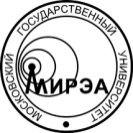 МИНОБРНАУКИ РОССИИФедеральное государственное бюджетное образовательное учреждениевысшего образования«Московский технический университет»МИРЭАНаправление подготовкиНаправление подготовкиНаправление подготовки38.04.02 Менеджмент38.04.02 Менеджмент(код и наименование в соответствии с ФГОС)(код и наименование в соответствии с ФГОС)Магистерская программаМагистерская программаМагистерская программаОбщий и стратегический менеджментОбщий и стратегический менеджмент(наименование магистерской программы)(наименование магистерской программы)ИнститутИнновационных технологий и государственного управления (ИНТЕГУ)Инновационных технологий и государственного управления (ИНТЕГУ)Инновационных технологий и государственного управления (ИНТЕГУ)Инновационных технологий и государственного управления (ИНТЕГУ)(полное и краткое наименование)(полное и краткое наименование)(полное и краткое наименование)(полное и краткое наименование)Форма обученияФорма обученияОчнаяОчнаяОчная(очная, очно-заочная, заочная)(очная, очно-заочная, заочная)(очная, очно-заочная, заочная)Срок обученияСрок обучения2 года (104 недели)2 года (104 недели)2 года (104 недели)ТрудоемкостьТрудоемкость120 зачетных единиц120 зачетных единиц120 зачетных единицФорма выпускной квалификационной работыФорма выпускной квалификационной работыФорма выпускной квалификационной работыФорма выпускной квалификационной работыМагистерская диссертация(в соответствии с ФГОС)Квалификация (степень) выпускникаКвалификация (степень) выпускникаКвалификация (степень) выпускникаКвалификация (степень) выпускникаМагистр(наименование в соответствии с ФГОС)